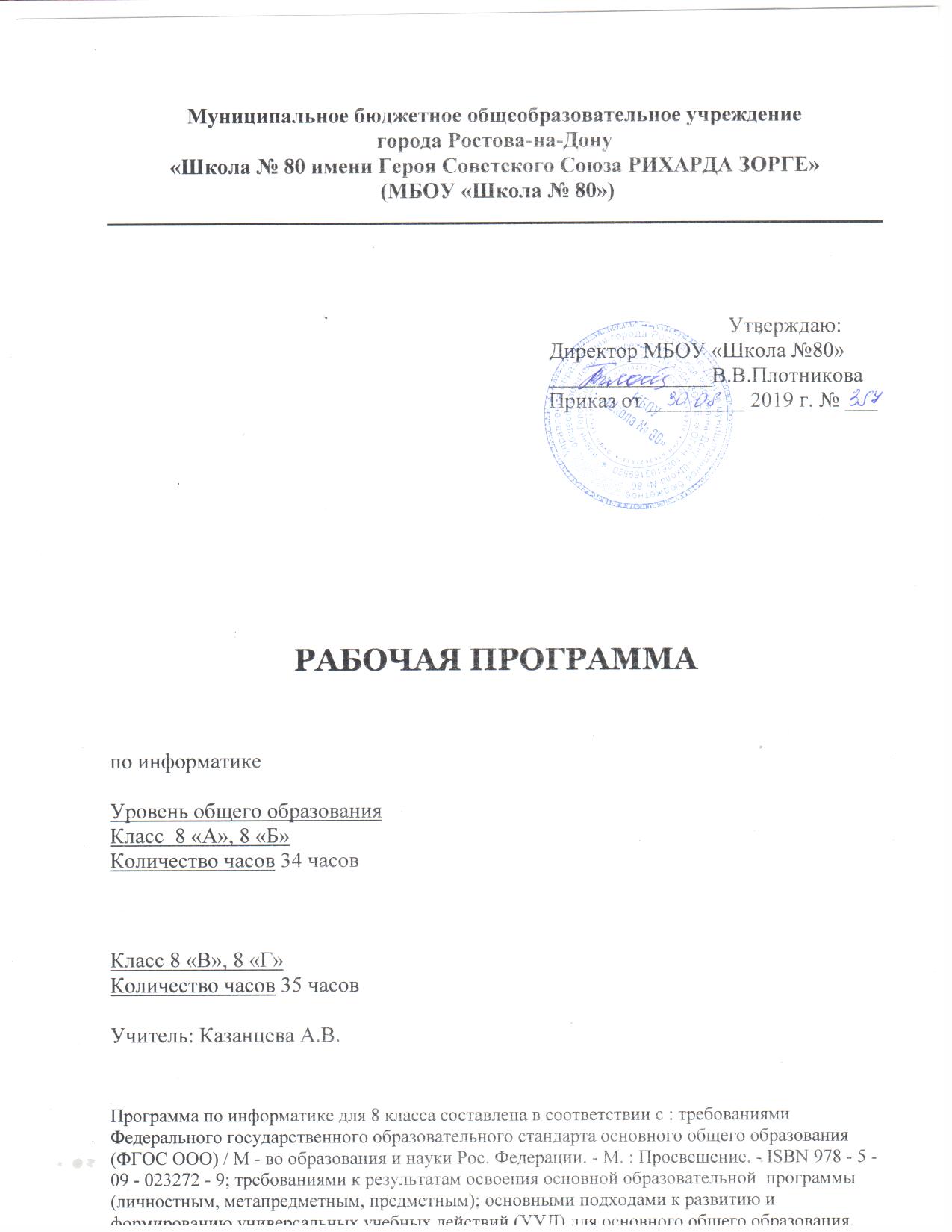 ПОЯСНИТЕЛЬНАЯ ЗАПИСКА.Программа представляет собой один из возможных вариантов построения базового курса информатики, изучаемого в 7-9 классах.Рабочая программа обеспечена соответствующим программе учебно-методическим комплектом:Информатика: учебник для 8 класса (ФГОС),/ Л.Л Босова, А.Ю. Босова. – М.: БИНОМ, Лаборатория знаний,2018.Информатика. УМК для основной школы: 5 - 6, 7 – 9 классы (ФГОС). Методическое пособие для учителя. ФГОС, / Бородин М. Н. – М.: БИНОМ, Лаборатория знаний, 2018.Основная цель курса – формирование поколения, готового жить в современном информационном обществе, насыщенном средствами хранения, переработки и передачи информации на базе новых информационных технологий. Умея работать с необходимыми в повседневной жизни с вычислительными и информационными системами, базами данных; электронными таблицами, информационными системами, человек приобретает новое видение мира. Обучение направлено на приобретение у учащихся знаний об устройстве персонального компьютера, системах счисления, формирование представлений о сущности информации и информационных процессов, развитие алгоритмического мышления, знакомство учащихся с современными информационными технологиями. Основная задача программы - обеспечить овладение учащимися основами знаний о процессах получения, преобразования и хранения информации и на этой основе раскрыть учащимся роль информатики в формировании современной научной картины мира; значение информационных технологий.Формирование у учащихся начальных навыков применения информационных технологий для решения задач осуществляется поэтапно; от раздела к разделу. Программа предусматривает проведение 5 контрольных работ; практические работы на компьютере.Рабочая программа разработана на основе Программы  по информатике и ИКТ   7-9 классы Л.Л.Босовой. Курс рассчитан на 35 часа (1 раз в неделю)8 «В» и 8 «Г»- 35 часов, 8 «А» и 8 «Б»– 34 часа (сжатие рабочей программы реализуется путем  объединения двух последних тем, выполнение программы реализуется в полном объеме).Конкретизация целей основного общего образования с учетом специфики информатики.Современный период общественного развития характеризуется новыми требованиями к общеобразовательной школе, предполагающими ориентацию образования не только на усвоение обучающимся определенной суммы знаний, но и на развитие его личности, его познавательных и созидательных способностей. В условиях информатизации и массовой коммуникации современного общества особую значимость приобретает подготовка подрастающего поколения в области информатики и ИКТ, так как именно в рамках этого предмета созданы условия для формирования видов деятельности, имеющих общедисциплинарный характер: моделирование объектов и процессов; сбор, хранение, преобразование и передача информации; управление объектами и процессами.Изучение информатики в основной школе должно обеспечить:формирование информационной и алгоритмической культуры; формирование представления о компьютере как универсальном устройстве обработки информации; развитие основных навыков и умений использования компьютерных устройств;формирование представления об основных изучаемых понятиях: информация, алгоритм, модель, и их свойствах;развитие алгоритмического мышления, необходимого для профессиональной деятельности в современном обществе; развитие умений составить и записать алгоритм для конкретного исполнителя; формирование знаний об алгоритмических конструкциях, логических значениях и операциях; знакомство с одним из языков программирования и основными алгоритмическими структурами - линейной, условной и циклической;формирование умений формализации и структурирования информации, умения выбирать способ представления данных в соответствии с поставленной задачей - таблицу, схему, график, диаграмму, с использованием соответствующих программных средств обработки данных;формирование навыков и умений безопасного и целесообразного поведения при работе с компьютерными программами и в Интернете, умения соблюдать нормы информационной этики и права.ОБЩАЯ ХАРАКТЕРИСТИКА ИЗУЧАЕМОГО ПРЕДМЕТА.Современные научные представления об информационной картине мира, понятиях информатики и методах работы с информацией отражены в содержательном материале учебников. Изложение теории и практики опирается на следующее:закономерности протекания информационных процессов в системах различной природы, их общность и особенности;информационные процессы функционирования, развития, управления в природных, социальных и технических системах;понятия - информационный процесс, информационная модель, информационный объект, информационная технология, информационные основы управления, алгоритм, автоматизированная информационная система, информационная цивилизация и др.;методы современного научного познания: системно-информационный анализ, информационное моделирование, компьютерный эксперимент;математический аппарат при решении учебных и практических задач информатики;основные способы алгоритмизации и формализованного представления данных.Реализация  этих  задач  в  учебниках  предполагается в следующих четырех направлениях:1. Мировоззренческом (ключевые слова - «информация» и «модель»). Здесь рассматриваются понятия информации и информационных процессов (обработка, хранение, получение и передача информации). В результате должны сформироваться умения понимать информационную сущность мира, его системность, познаваемость и противоречивость, распознавать и анализировать информационные процессы, оптимально представлять информацию для решения поставленных задач и применять понятия информатики на практике и в других предметах. Практическом (ключевое слово - «компьютер»). Здесь формируется представление о компьютере как универсальном инструменте для работы с информацией, рассматриваются разнообразные применения компьютера, школьники приобретают навыки работы с компьютером на основе использования электронных приложений, свободного программного обеспечения (ПО) и ресурсов. Практические задания могут выполняться учащимися на разных уровнях, на уроках, после уроков и дома, чем достигается дифференциация и индивидуализация обучения - каждый учащийся может сформировать свою образовательную траекторию. Алгоритмическом (ключевые слова - «алгоритм», программа»). Развитие алгоритмического мышления идет через решение алгоритмических задач различной сложности и реализации их на языке программирования. В результате формируется представление об алгоритмах и отрабатывается умение решать алгоритмические задачи на компьютере. Исследовательском (ключевые слова - «логика», «задача»). Содержание и методика преподавания курса способствуют формированию исследовательских навыков, которые могут быть применены при изучении предметов естественнонаучного цикла с использованием цифрового оборудования, компьютерных инструментальных средств и ЦОР. РЕЗУЛЬТАТЫ ОСВОЕНИЯ ИНФОРМАТИКИ.В основной школе предусматривается развитие описанных умений в учебной деятельности на материале предмета. В учебниках рассматривается развитие этих умений на содержательном учебном материале информатики. Для информатики характерно сочетание в пропорциональном соотношении основ теории с практическими умениями. Практические работы от небольших упражнений до комплексных заданий рассматриваются в основной школе через призму освоения средств информационных технологий как мощного инструмента познания окружающей действительности. В связи с этим ожидаемые результаты:1.Формирование целостного мировоззрения, соответствующего современному уровню развития науки и общественной практики, учитывающего социальное, культурное, языковое, духовное многообразие современного мира.Формирование информационной картины мира происходит через:понимание и умение объяснять закономерности протекания информационных процессов в системах различной природы, их общность и особенности;умение описывать, используя понятия информатики, информационные процессы функционирования, развития, управления в природных, социальных и технических системах;анализ исторических этапов развития средств ИКТ в контексте развития общества.2.Формирование коммуникативной компетентности в общении и сотрудничестве со сверстниками, детьми старшего и младшего возраста, взрослыми в процессе образовательной, общественно полезной, учебно-исследовательской, творческой и других видов деятельности.Возможности информатики легко интегрируются с возможностями других предметов, на основе этого возможна организация:целенаправленного поиска и использования информационных ресурсов, необходимых для решения учебных и практических задач, в том числе с помощью средств ИКТ;анализа информационных процессов, протекающих в социотехнических, природных, социальных системах;оперирования с информационными объектами, их преобразования на основе формальных правил;применения средств ИКТ для решения учебных и практических задач из областей, изучаемых в различных школьных предметах, охватывающих наиболее массовые применения ИКТ в современном обществе.3.Приобретение опыта выполнения с использованием информационных технологий индивидуальных и коллективных проектов, таких как разработка программных средств учебного назначения, издание школьных газет, создание сайтов, виртуальных краеведческих музеев и т. д.Результаты совместной работы легко использовать для создания информационных объектов (текстов, рисунков, программ, результатов расчетов, баз данных и т. п.), в том числе с помощью компьютерных программных средств. Именно они станут основой проектной исследовательской деятельности учащихся.4.Знакомство с основными правами и обязанностями гражданина информационного общества.5.Формирование представлений об основных направлениях развития информационного сектора экономики, основных видах профессиональной деятельности, связанных с информатикой и информационными технологиями.В контексте рассмотрения вопросов социальной информатики изучаются характеристики информационного общества, формируется представление о возможностях и опасностях глобализации информационной сферы. Учащиеся научатся соблюдать нормы информационной культуры, этики и права, с уважением относиться к частной информации и информационным правам других людей.6.Формирование на основе собственного опыта информационной деятельности представлений о механизмах и законах восприятия и переработки информации человеком, техническими и социальными системами.Освоение основных понятий информатики (информационный процесс, информационная модель, информационный объект, информационная технология, информационные основы управления, алгоритм, автоматизированная информационная система, информационная цивилизация и др.) позволяет учащимся:получить представление о таких методах современного научного познания, как системно-информационный анализ, информационное моделирование, компьютерный эксперимент;использовать необходимый математический аппарат при решении учебных и практических задач информатики;освоить основные способы алгоритмизации и формализованного представления данных.СОДЕРЖАНИЕ УЧЕБНОГО ПРЕДМЕТАМатематические основы информатики (9 ч)Общие сведения о системах счисления. Понятие о непозиционных и позиционных системах счисления. Знакомство с двоичной, восьмеричной и шестнадцатеричной системами счисления, запись в них целых десятичных чисел от 0 до 1024. Перевод небольших целых чисел из двоичной системы счисления в десятичную. Двоичная арифметика.Компьютерное представление целых чисел. Представление вещественных чисел.Высказывания. Логические операции. Логические выражения. Построение таблиц истинности для логических выражений. Свойства логических операций. Решение логических задач.  Логические элементы.Аналитическая деятельность:анализировать любую позиционную систему как знаковую систему;определять диапазон целых чисел в  n-разрядном представлении;анализировать логическую структуру высказываний;анализировать простейшие электронные схемы.Практическая деятельность:переводить небольшие (от 0 до 1024) целые числа из десятичной системы счисления в двоичную, восьмеричную, шестнадцатеричную и обратно;выполнять операции сложения и умножения над небольшими двоичными числами;строить таблицы истинности для логических выражений;вычислять истинностное значение логического выражения.Основы алгоритмизации (7 ч)Понятие исполнителя. Неформальные и формальные исполнители. Учебные исполнители (Робот, Чертёжник, Черепаха, Кузнечик, Водолей, Удвоитель и др.) как примеры формальных исполнителей. Их назначение, среда, режим работы, система команд.Понятие алгоритма как формального описания последовательности действий исполнителя при заданных начальных данных. Свойства алгоритмов. Способы записи алгоритмов.Алгоритмический язык – формальный язык для записи алгоритмов. Программа – запись алгоритма на алгоритмическом языке. Непосредственное и программное управление исполнителем. Линейные программы. Алгоритмические конструкции, связанные с проверкой условий: ветвление и повторение. Разработка алгоритмов: разбиение задачи на подзадачи, понятие вспомогательного алгоритма.Понятие простой величины. Типы величин: целые, вещественные, символьные, строковые, логические. Переменные и константы. Знакомство с табличными величинами (массивами). Алгоритм работы с величинами – план целенаправленных действий по проведению вычислений при заданных начальных  данных с использованием промежуточных результатов. Управление, управляющая и управляемая системы, прямая и обратная связь. Управление в живой природе, обществе и технике.Аналитическая деятельность:приводить примеры формальных и неформальных исполнителей;придумывать задачи по управлению учебными исполнителями;выделять примеры ситуаций, которые могут быть описаны с помощью линейных алгоритмов, алгоритмов с ветвлениями и циклами;определять по блок-схеме, для решения какой задачи предназначен данный алгоритм;анализировать изменение значений величин при пошаговом выполнении алгоритма;определять по выбранному методу решения задачи, какие алгоритмические конструкции могут войти в алгоритм;осуществлять разбиение исходной задачи на подзадачи;сравнивать различные алгоритмы решения одной задачи.Практическая деятельность:исполнять готовые алгоритмы для конкретных исходных данных;преобразовывать запись алгоритма с одной формы в другую;строить цепочки команд, дающих нужный результат при конкретных исходных данных для исполнителя арифметических действий;строить цепочки команд, дающих нужный результат при конкретных исходных данных для исполнителя, преобразующего строки символов;составлять линейные алгоритмы по управлению учебным исполнителем;составлять алгоритмы с ветвлениями по управлению учебным исполнителем;составлять циклические алгоритмы по управлению учебным исполнителем;строить арифметические, строковые, логические выражения и вычислять их значения; строить алгоритм (различные алгоритмы) решения задачи с использованием основных алгоритмических конструкций и подпрограмм.Начала программирования  на языке Паскаль (19 ч)Язык программирования. Основные правила одного из процедурных языков программирования (Паскаль, школьный алгоритмический язык и др.): правила представления данных; правила записи основных операторов (ввод, вывод, присваивание, ветвление, цикл) и вызова вспомогательных алгоритмов; правила записи программы. Этапы решения задачи на компьютере: моделирование – разработка алгоритма – кодирование – отладка – тестирование. Решение задач по разработке и выполнению программ в выбранной среде программирования. Аналитическая деятельность:анализировать готовые программы;определять по программе, для решения какой задачи она предназначена;выделять этапы решения задачи на компьютере.Практическая деятельность:программировать линейные алгоритмы, предполагающие вычисление арифметических, строковых и логических выражений;разрабатывать программы, содержащие оператор/операторы ветвления (решение линейного неравенства, решение квадратного уравнения и пр.), в том числе с использованием логических операций;разрабатывать программы, содержащие оператор (операторы) цикла.УЧЕБНО-ТЕМАТИЧЕСКОЕ ПЛАНИРОВАНИЕТаблица тематического распределения количества часов ПЛАНИРУЕМЫЕ РЕЗУЛЬТАТЫ ИЗУЧЕНИЯ ИНФОРМАТИКИПланируемые результаты освоения обучающимися основной образовательной программы основного общего образования уточняют и конкретизируют общее понимание личностных, метапредметных и предметных результатов как с позиции организации их достижения в образовательном процессе, так и с позиции оценки достижения этих результатов. В результате освоения курса информатики в 8 классе Учащиеся получат представление: об алгоритмах обработки информации, их свойствах, основных алгоритмических конструкциях; о способах разработки и программной реализации алгоритмов; о программном принципе работы компьютера – универсального устройства обработки информации; о направлениях развития компьютерной техники;о требованиях техники безопасности, гигиены, эргономики и ресурсосбережения при работе со средствами информационных и коммуникационных технологий.Учащиеся будут уметь:кодировать и декодировать информацию при известных правилах кодирования;переводить единицы измерения количества информации; оценивать количественные  параметры информационных объектов и процессов: объем памяти, необходимый для хранения информации; скорость передачи информации;записывать в двоичной системе целые числа от 0 до 256; записывать и преобразовывать логические выражения с операциями И, ИЛИ, НЕ; определять значение логического выражения;формально исполнять алгоритмы для конкретного исполнителя с фиксированным набором команд, обрабатывающие цепочки символов или списки, записанные на естественном и алгоритмическом языках; формально исполнять алгоритмы, описанные с использованием конструкций  ветвления (условные операторы) и повторения (циклы);использовать стандартные алгоритмические конструкции для построения алгоритмов для формальных исполнителей;составлять линейные алгоритмы управления исполнителями и записывать их на выбранном алгоритмическом языке (языке программирования);создавать алгоритмы для решения несложных задач, используя конструкции ветвления (в том числе с логическими связками при задании условий) и повторения;создавать и выполнять программы для решения несложных алгоритмических задач в выбранной  среде программирования.ТЕМАТИЧЕСКОЕ ПЛАНИРОВАНИЕ«Информатика и ИКТ» 8 класс (ФГОС)ПЕРЕЧЕНЬ УЧЕБНО-МЕТОДИЧЕСКОГО И ПРОГРАММНОГО ОБЕСПЕЧЕНИЯ.Авторский учебно-методический комплект по курсу информатики 8 классаБосова Л.Л., Босова А. Ю.  Информатика: учебник для 8 класса. – М.: БИНОМ. Лаборатория знаний, 2018. Босова Л.Л., Босова А.Ю. Информатика. 7–9 классы : методическое пособие. – М.: БИНОМ. Лаборатория знаний, 2018.Босова Л.Л., Босова А.Ю. Электронное приложение к учебнику  «Информатика. 8 класс»Босова Л.Л., Босова А.Ю., Коломенская Ю.Г. Занимательные задачи по информатике. – М.: БИНОМ. Лаборатория знаний, 2015.Перечень  цифровых  образовательных  ресурсовРесурсы Единой коллекции цифровых образовательных ресурсов (http://school-collection.edu.ru/).Материалы авторской мастерской Босовой Л.Л. (http://metodist.lbz.ru/authors/informatika/3/).№ТемаКоличество часовПрактические работыКонтрольные работы1Введение2-12Математические основы информатики11313Основы алгоритмизации10514Начала программирования  на языке Паскаль1051Итоговое повторение2-1ИТОГО:35135№ п\пТемаКол-во часовДомашнее заданиеРазделВведение1Техника безопасности и организация рабочего места.1Повторить темы 7 класса2Входная контрольная работа-РазделМатематические основы информатики3Общие сведения о системах счисления1§1.1.1 Вопросы к параграфу №4,54Двоичная система счисления. Двоичная арифметика1§1.1.2,№1 Перевести из двоичной СС в десятеричную: а)10101011, б)1111010; №2 Перевести из десятеричной СС в двоичную: а) 248, б) 597.5Восьмеричная и шестнадцатеричные системы счисления. Компьютерные системы счисления1§1.1.3 Вопросы к параграфу №6, 7, 86Правило перевода целых десятичных чисел в систему счисления с основанием q. Пр.р. №1 "Перевод целых десятичных чисел в систему счисления с основанием q и обратно"1§1.1, Вопросы к параграфу №11, 157Представление целых чисел1§1.2.1, Вопросы к параграфу №5, 4, 88Представление вещественных чисел1§1.2.2, Вопросы к параграфу №99Высказывание. Логические операции.1§1.3.1,§1.3.2, Вопрос к пар.  №310Построение таблиц истинности для логических выражений. Пр.р. № 2 «Построение таблиц истинности для логических выражений».1§1.3.3 Вопросы к параграфу №411Свойства логических операций.1§1.3.4 Вопросы к параграфу №6, 812Решение логических задач. Пр.р. № 3 «Решение задач на логику»1§1.3.5 Вопрос к параграфу №1313Логические элементы1§1.3.6 Вопросы к параграфу №14,1514Обобщение и систематизация основных понятий темы «Математические основы информатики». Контрольная работа «Математические основы информатики».1Глава 1РазделОсновы алгоритмизации15Алгоритмы и исполнители1§2.1, Вопросы к параграфу№17,18,1916Способы записи алгоритмов. Знакомство со средой КуМир. Пр.р. № 4 « Запись алгоритмов различными способами».1§2.2, Вопросы к параграфу №4, 717Объекты алгоритмов1§2.3, Вопросы к параграфу №9,1118Алгоритмическая конструкция следование1§2.4.1, Вопросы к параграфу №319Алгоритмическая конструкция ветвление. Полная форма ветвления. Пр.р. № 5 «Алгоритм ветвление»1§2.4.2,  Вопросы к параграфу №4,520Неполная форма ветвления. Пр.р.  № 6 «Алгоритм сокращенная форма ветвление»1§2.4, Вопросы к параграфу№9,13,1521Алгоритмическая конструкция повторение. Цикл с заданным условием продолжения работы. Пр.р. № 7 «Алгоритм цикл с заданным условием окончания работы».1§2.4, Вопросы к параграфу №17,19, 2622Цикл с заданным условием окончания работы. Пр.р. № 8 «Алгоритм цикл с заданным числом повторений».1§2.4, Вопросы к параграфу №31, 3423Цикл с заданным числом повторений1§2.4.3, Вопросы к параграфу№7,10,1124Обобщение и систематизация основных понятий темы «Основы алгоритмизации». Контрольная работа «Основы алгоритмизации».1Глава 2РазделНачала программирования25Общие сведения о языке программирования Паскаль1§3.1, Вопросы к параграфу №10, 1126Организация ввода и вывода данных1§3.2, Вопросы к параграфу№5, 9,1027Программирование линейных алгоритмов. Пр.р. № 9 «Программирование линейных алгоритмов»1§3.3, Вопросы к параграфу №2,3,728Программирование разветвляющихся алгоритмов. Условный оператор. Составной оператор. Многообразие способов записи ветвлений. Пр.р. № 10 «Программирование разветвляющихся алгоритмов.1§3.4, Вопросы к параграфу №3, 429Программирование циклов с заданным условием продолжения работы. Пр.р. № 11 «Программирование циклов с заданным условием продолжения работы».1§3.5, Вопросы к параграфу №2,1030Программирование циклов с заданным условием окончания работы. Пр.р. № 12 «Программирование циклов с заданным условием окончания работы».1§3.5, Вопросы к параграфу №4,631Программирование циклов с заданным числом повторений. Пр.р. № 13 «Программирование циклов с заданным числом повторений».1§3.5, Вопросы к параграфу №16, 1732Различные варианты программирования циклического алгоритма.1§3.5, Вопросы к параграфу №3,933Обобщение и систематизация основных понятий темы «Начала программирования». Контрольная работа «Начала программирования».1Повторение всех тем 8 классаРазделИтоговое повторение34Итоговая контрольная работа1-35Анализ контрольной работы. Итоги года1-СОГЛАСОВАНОПротокол заседания методического объединения МБОУ «Школа № 80»от ___________2019 года № _________________  /Шаповалова Н.Н./                                                                            СОГЛАСОВАНОПредседатель Методического Совета_________  /Симовонян А.А./______________ 2019 года